Witam Was drogie  dzieci i zapraszam do zabawyKiedy jest dzień a kiedy nocZadanieZabawa rozwijająca wyobraźnię i inwencję twórczą – W języku kosmitów.Wymyślanie przez dziecko języka, którym porozumiewają się przybysze z innych planet.    Prezentowanie Zadanie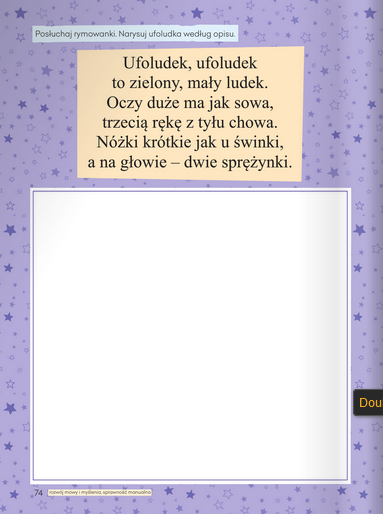 Karta pracy, cz. 3, nr 74.− Posłuchajcie rymowanki. Narysujcie ufoludka według opisu.Zadanie Nauka rymowanki, interpretacja ruchowa rymowankizgodnie z tekstem.Kosmonauta idzie dróżką,przytupuje jedną nóżką,klaszcze w ręce raz i dwa,podskakuje: hopsa, sa.Już w rakiecie prosto siada,kiwa głową na sąsiada,ster rakiety w ruch już wprawia,choć to wcale nie zabawa,i rakieta się unosi,bo ją o to ładnie prosi.Zadanie Ćwiczenia matematyczne Ilu kosmonautów leci rakietą?Dziesięć sylwet kosmonautów (różnych), kontury rakiety, liczmany, kartoniki z krążkami lub z liczbami. (Zał. Ufoludki) Dziecko wycina ufoludki, koloruje rakietę i też wycina. 5- 6 latki wycinają wszystkie ufoludki,R. układa przed dzieckiem sylwety dziewięciu kosmonautów. Dziecko układa sylwety kosmonautów pod konturem rakiety. Wskazuje odpowiednią liczbę zgodną z liczbą kosmonautów, ilu kosmonautów wybierze się rakietą w podróż kosmiczną.Dołożenie przez R. jeszcze jednej sylwety kosmonauty – liczenie ich przez dzieci (5 latki)
Zadanie Zabawa Pierwszy, drugi – prawidłowe posługiwanie się liczebnikami porządkowymi w zakresie dziesięciu.Sylwety kosmonautów.• Układanie sylwet kosmonautów zgodnie z opisem R.: pierwszy ma …..drugi ma……• Omawianie wyglądu kosmonautów, o których pyta N., np. Jak wygląda czwarty (piąty, dziesiąty…) kosmonauta?• Podawanie, który z kolei jest kosmonauta opisywany przez R.. Którykosmonauta ma …….Zadanie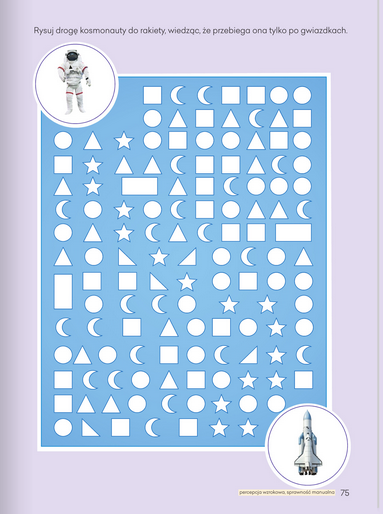 Karta pracy, cz. 3, nr 75.− Narysujcie drogę kosmonauty do rakiety, wiedząc,że przebiega ona tylko po gwiazdkach. ZadanieSłuchanie wiersza Halo, tu mówi Ziemia.Zapoznanie z wierszem. Uświadamianie dzieciom, że Ziemia jest kulą składającąsię z dwóch półkul, że kręci się wokół własnej osi i krąży wokół Słońca, a na pełny obrót potrzebuje całego roku.Dzień dobry dzieci jestem ziemia,
wielka, okrągła jak balonik.
Z tej strony Słońce mnie opromienia
a z tamtej nocy cień przesłonił.
Gdy jedna strona jest oświetlona
to zaciemniona jest druga strona.
Wy zajadacie pierwsze śniadanie
a spać się kładą Amerykanie.
Właśnie bo ja się kręcę w krąg,
jak bardzo, bardzo duży bąk.
Dzień dobry wołam, dobranoc wołam,
właśnie zrobiłam obrót dokoła
a oprócz tego tak bez końca,
muszę się kręcić wokół Słońca,
nigdy żeście nie widzieli takiej wickiej karuzeli.
Bo trzeba mi całego roku a żeby Słońce obiec wokół.Rodzic wyjaśnia dziecku, że Ziemia krąży wokół Słońca, że jest to olbrzymia kula, która jest w kosmosie 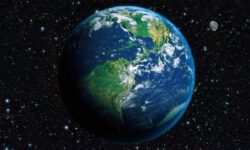 Zadanie Nasze słoneczka – wykonywanie pracy.Żółty papier, koło wydarte z papieru, klej.• Wydzieranie przez dzieci z żółtego papieru pasków różnej długości (promieni).• Przyklejanie ich na środku kartki wokół wydartego koła. (O grubości, ilości, długości i rozmieszczeniu promieni decyduje dziecko).• Wspólne oglądanie powstałych prac, zorganizowanie wystawy.Zadanie Karta pracy, cz. 3, nr 76.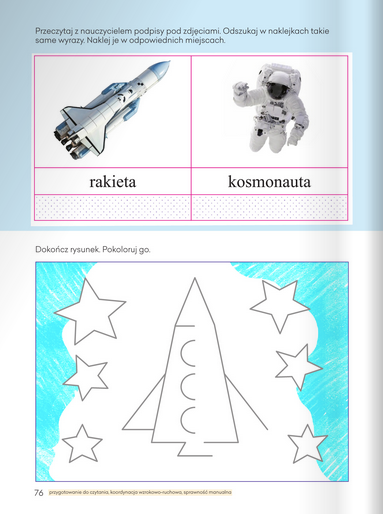 − Przeczytajcie z N. podpisy umieszczone pod zdjęciami.Odszukajcie w naklejkach takie same wyrazy. Naklejcie je w odpowiednich miejscach.− Dokończcie rysunek. Pokolorujcie go.Powodzenia 